Related Issue #1Should nation be the foundation of identity?Student Name:________________________So 1.5 explore a range of expressions of nationalismSo1.6  develop understandings of nation and nationalism (relationship to land, geographic, collective, civic, ethnic, cultural, linguistic, political, spiritual, religious, patriotic)So 1.7 examine the relationship between nation and nation-stateChapter 1 – Nation and IdentityWhat are Some Concepts of Nation?Nation means ____________________ things to different peopleNation to some means ____________________ – a distinct physical territory with a governmentOthers see nation as the __________________ who share a sense of belonging togetherNation and UsSome People believe that when a people begin to think of themselves as ‘___________’ they become a nation…eg. _____________Ridge“Every nation has a creation story”Harper addressed 15000 people at the Canadian National Vimy Memorial in France…2007 90 year celebration.  Country and NationSometimes words are used to mean the same thing:Nation-state means ‘___________________________’International means ‘’________________________ countries or nation-statesNation or Country?  NationPeople having a sense of belonging togetherControl own ______________________May not have official ______________________ or gov’tLatin word meaning ______________________________ or raceCountryGeographic area defined by official _________________________Officially the world has over 190 official countriesRecognized by __________________countriesPage 22  - The View From HereHow does each speaker define nation?  Johann Gottlieb Fichte: ________________________________________________________________________________________________________________________________________________Ernest Renan:   ________________________________________________________________________________________________________________________________________________Benedict Anderson:  ________________________________________________________________________________________________________________________________________________Patriotism and Nation Patriotism – love of their country or nation. Read Attachment #1:  Canadians More willing to display patriotism, survey findsAttachment #1:  Canadians more willing to display patriotism, survey findsAnd one in five respondents are even willing to sport a Maple Leaf tattooThe Canadian Press Posted: Jun 28, 2012 1:17 PM ET The provocative results of a new survey challenge the long-held notion that Canadians are reluctant to be as outwardly patriotic as their brash American neighbours.The Ipsos-Reid online survey of 1,100 people — conducted for the Historica-Dominion Institute in the days leading up to the Canada Day long weekend — suggest the Canadian sense of national pride is becoming an in-your-face swagger.That is particularly true when it comes to the country's most potent national symbol — the maple leaf.One in five of those surveyed said they would consider getting a tattoo of a Canadian flag somewhere on their body.They didn't say where.But respondents from Saskatchewan and Manitoba seemed the most eager, as well as those under 55."We're talking about a country that traditionally was not very extroverted in a way that Americans or Brits are," said Jeremy Diamond, the institute's national director."We're breaking a mould here. We're breaking out of our conservative feelings that the flag should only be flown a certain way."That's an understatement.Maple Leaf most popular national iconThe Mounties' red serge suits scored only 10 per cent support as a national icon, but are still fixtures for official and not-so-official events in Canada - as Neil Young knows from the 2011 Juno Awards. (Chris Young/Canadian Press) 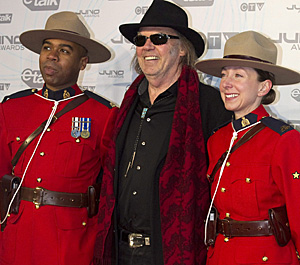 The survey suggests that when it comes to the maple leaf, Canadians consider it their overwhelming choice for a national symbol — and they like seeing it everywhere, even on their underwear.Forget the Mounties in red serge, industrious beavers and well-worn hockey jerseys — these stodgy icons each garnered only 10 per cent support when respondents were asked to pick a national symbol.The polar bear, Inukshuk and canoe were even further behind. Poutine wafted into the survey at two per cent, smothering Anne of Green Gables at one per cent.The maple leaf, by contrast, was selected by 59 per cent — one of the most decisive findings in the survey."The fact that it was a clear front-runner surprised us," says Diamond."We thought that (the other symbols) would be much higher up. ... It looks like there's an interesting consensus across regions, across age, across any demographic that the maple leaf remains the one symbol that all Canadians can agree on."Deborah Morrison, president of Canada's History Society, says there are many reasons why Canadians seem to love the leaf more than ever."It's recognized around the world. It's very distinctive. It's very simple. It's very clear, and it's got a long history," she said in an interview from Winnipeg.The maple leaf's iconic stature is of course linked to that other iconic Canadian export: maple syrup and maple sugar. (Charles Krupa/Associated Press) 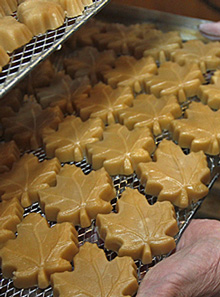 Part of that history:Long before Europeans settled in what would become Canada, the Aboriginal Peoples had discovered the sweet sap of the maple tree. During the 17th and 18th centuries, maple syrup would become as common on the table as salt is today.By the 1800s, the maple leaf had become a symbol for several institutions, including the army's 100th Regiment, known as the Royal Canadians."The Maple Leaf Forever," written in 1867 by Alexander Muir, was regarded as Canada's national song for decades.And on February 15, 1965, the red-and-white maple leaf flag was inaugurated as Canada's national flag, displacing the Red Ensign after a long and bitter debate."Our flag is something that all Canadians have embraced," says Morrison, noting that the design is based on the leaves of the sugar maple, found mainly in Eastern Canada."I think it's ironic, seeing as Western Canada doesn't even grow these trees. But they've still embraced it as perhaps the most unifying symbol of the whole country because it is so deeply ingrained in our history and heritage."The flag here, there and underwearThis helps explain why 74 per cent of those surveyed agreed that displaying the flag in any way possible is appropriate, including on their underwear (61 per cent) or on a garage (86 per cent)."That just shows the strength of it as part of our identity," says Morrison. "I'm not surprised about that. I've already got a couple of friends who have (maple leaf tattoos)."On the street, it wasn't hard to find people to sing the praises of the maple leaf."It's probably the thing that means the most to us as Maritimers," says Craig McCluskey, a young man from New Brunswick who recently moved to Halifax to join the military reserves.Still, McCluskey says he's not sure about flagging underwear."It's probably isn't the best thing for it. (But) as long as it's displayed properly it shouldn't be an issue."Swimmer Andrew Hayden is one of several Canadian athletes to sport a maple leaf tattoo at Olympic games over the years. (Jeff McIntosh/Canadian Press) 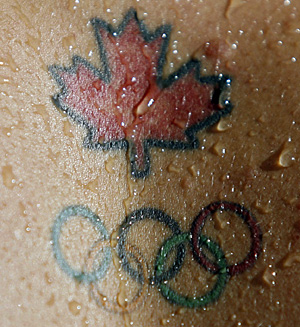 As if to drive home the idea that Canadians are feeling more patriotic, the poll revealed that almost eight in 10 agreed that Canadians should put more effort into displaying their national pride.Diamond says he expects to see many of Canada's athletes sporting maple leaf tattoos during the London Olympics."And we love it," he says. "It's an opportunity for us to be excited about it and not be ashamed at all."When asked to pick the most quintessentially Canadian food, nearly half chose salmon, followed by poutine, back bacon, Timbits, Montreal bagels and ketchup chips.As for Canada's national drink, beer took top honours at 42 per cent, while one quarter picked ice wine, followed by ginger ale, cider and the Caesar.The survey was conducted among members of an online pool between June 20 to 22. The results were weighted to balance demographics and political composition.© The Canadian Press, 2012
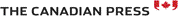 Understandings of NationMany believe ‘nation’ refers to people who share ideas about themselves.  These ______________________ ideas come from a variety of sources….understandings of Nation!Understandings of Nation Chart -Use pages 25-29 to complete chart – attachment #2Attachment #2 - Understandings of Nation ChartCivic NationMeans related to _________________________Based on shared ______________________ and beliefsCitizens are ___________________– have the same rights and responsibilitiesDifferences in language, ethnicity, culture, and religion do ________ matter.  Most civic nations have a ____________________________ – legal set of rules or laws.Ethnic NationEthnic nationalism suggests pre-existing characteristics or ______________________ lead to a shared sense of nationThe people may then create a nation-state if they _____________________ to live together with others who share their sense of nation.  Mustafa Kemal Atuturk
Founder of the Turkish NationRead page 33Complete questions 1 and 2Discuss as a classQuestion 1 response: ______________________________________________________________________________________________________________________________________________________________________________________________________________________________________________________Question 2 response:  _____________________________________________________________________________________________________________________________________________________________________________________________________________________________________________________.  National Identity and SelfThe desire to _________________________ is one of the strongest desires a human being can feel.The idea of _____________________has the power to spark feelings of belonging to a much larger collective.  When people feel this way, they have a sense of national ___________________.  How Stories Shape a Sense of NationNational ________________________ –shared stories, ideas, and beliefs that may or may not be _____________________ – help create a sense of nation.  Often these shared stories connect people to their _____________, and shape how people look at the world.  Understanding of NationTextbook DescriptionExample Languistic Ethnic Cultural Religious Geographic Relationship to Land SpiritualPolitical